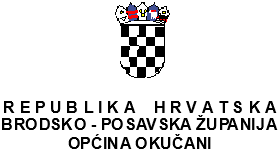 Povjerenstvo za provedbu Natječaja za prijam u službu stručnog suradnika za proračun i financijeu Jedinstveni upravni odjel Općine OkučaniKLASA: 112-01/20-01/05URBROJ:2178/21-01-20-01Okučani, 06. travnja 2020. godinePOZIV NA PRETHODNU PROVJERU ZNANJA I SPOSOBNOSTI KANDIDATA KOJI ISPUNJAVAJU FORMALNE UVJETE NATJEČAJAza radno mjesto stručni suradnik za proračun i financije u Jedinstvenomupravnom odjelu Općine OkučaniI.  U postupku Natječaja za prijam u službu stručnog suradnika za proračun i financije u Jedinstveni upravni odjel Općine Okučani, objavljenom u Narodnim novinama broj 37/2020 od dana 27. ožujka 2020. godine, Povjerenstvo za provedbu Natječaja je utvrdilo koje su prijave pravodobne, uredne i koji kandidati ispunjavaju formalne uvjete Natječaja.II.  Kandidati koji ispunjavaju formalne uvjete natječaja i koji su telefonskim putem obaviješteni o istom, pozivaju se na prethodnu provjeru znanja i sposobnosti u vrijeme kako je navedeno pod. točkom 4 ove obavijesti.III. Podnositeljima prijava koje nisu uredne, pravodobne, te koje ne ispunjavaju neke od formalnih uvjeta Natječaja, upućena je pisana obavijest o istome.IV. Pozivaju se kandidati iz točke 2. da pristupedana 14. travnja 2020. godine (utorak) u 10,00 sati  na adresu Okučani,  Trg dr. Franje Tuđmana 1, 35430 Okučani (zgrada općine Okučani I. kat- Općinska vijećnica)radi provedbe prethodne provjere znanja i sposobnosti, koje će se održati prvo putem pisanog testiranja a potom za kandidate koji ostvare pravo na pristup intervjua temeljem ostvarenih broja bodova na pisanom dijelu, i putem intervjua, a sve sukladno Obavijesti i uputama, KLASA: 112-01/20-01/03, URBROJ: 2178/21-01-20-01 od dana 27. ožujka 2020. godine , koje je objavljeno na web stranici Općine Okučani vezane za ovaj Natječaj.Provjera znanja i sposobnosti putem pisanog testiranja održati će se u prostorijama Općinske vijećnice Općine Okučani I. KAT, na adresi Okučani, Trg dr. Franje Tuđmana 1, 35430 Okučani, s početkom u 10,00 sati sukladno Obavijesti i uputama KLASA: 112-01/20-01-02, URBROJ: 2178/21-01-20-03 od 27. ožujka 2020. godine, koje su objavljene na web stranici Općine Okučani.Istog dana, a nakon provedbe pisanog dijela testiranja i objave rezultata testiranja na oglasnoj ploči Općine Okučani, bit će obavljen intervju s kandidatima koji su ostvarili pravo na pristup intervjua u prostorijama Općinske vijećnice Općine Okučani, I. kat, na adresi Okučani, Trg dr. Franje Tuđmana 1, 35430 Okučani, sukladno Obavijesti i uputama , KLASA: 112-01/20-01/03, URBROJ: 2178-21-01-20-01 od 27. ožujka 2020. godine, koje su objavljene na web stranici Općine Okučani.V. Na testiranje je potrebno ponijeti važeću osobnu iskaznicu ili drugu odgovarajuću identifikacijsku ispravu, te kemijsku olovku.Ne postoji mogućnost naknadnog pisanja testiranja, bez obzira na razloge koje kandidata spriječe da pristupi provjeri znanja u naznačeno vrijeme.Smatra se da je kandidat koji ne pristupi pisanom testiranju u naznačeno vrijeme povukao prijavu na Natječaj, kao i onaj koji remeti mir i/ili pravila ponašanja, kao i kandidat koji ne predoči identifikacijsku ispravu.VI. Pravni izvori, način testiranja i uvjeti pristupa pojedinom dijelu provjere znanja i sposobnosti (pisanom testiranju i interjvuu) navedeni su u prethodno objavljenoj Obavijesti i uputama KLASA: 112-01/20-01/03, URBROJ: 2178-21-01-20-01 od 27. ožujka 2020. godine uz ovaj Natječaj.Postupak provjere znanja i sposobnosti provodi Povjerenstvo za provedbu Natječaja.                                                                                               Povjerenstvo za provedbu natječaja